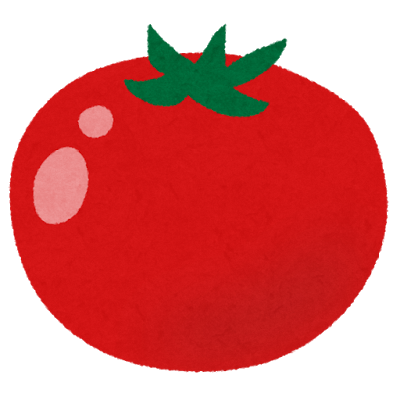 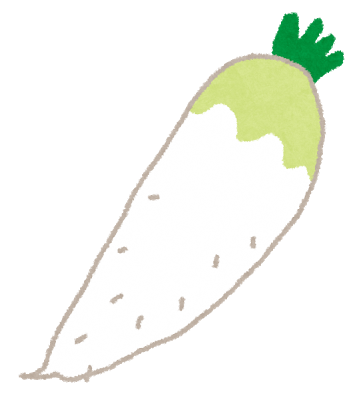 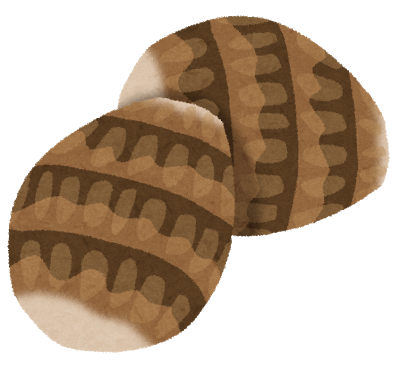 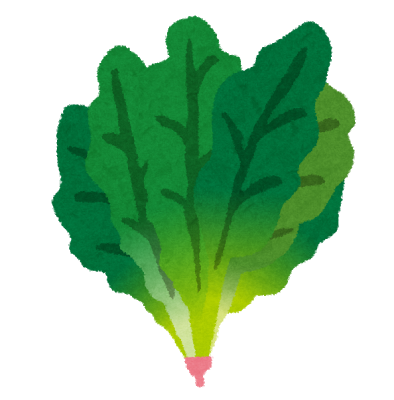 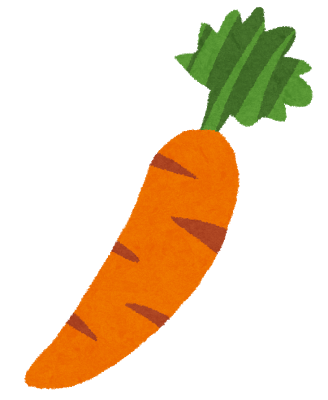 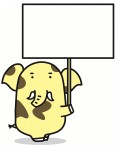 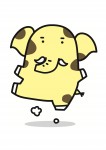 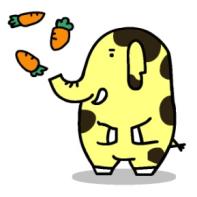 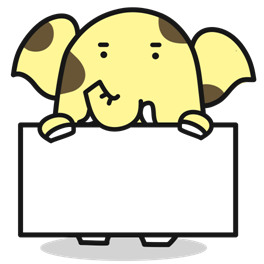 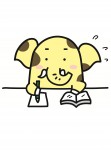 苦手な子も食べられる？！簡単！ほうれんそうデザートを御紹介≪ポパイかん≫ ＊今年の健康まつり（平成２９年１０月１５日（日））で、ポパイかんの試食ができます！！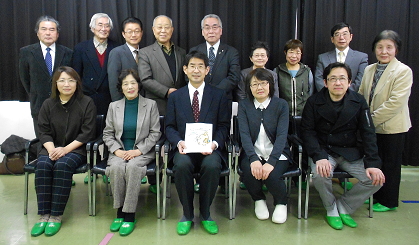 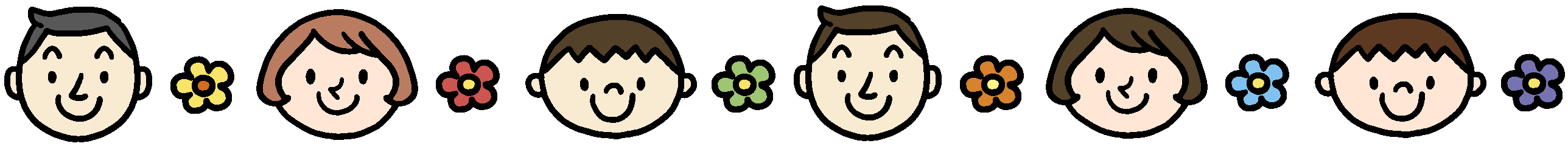 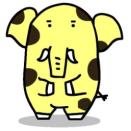 ★保健センターではこころの相談や講演会等を開催しています。まずは、御相談ください。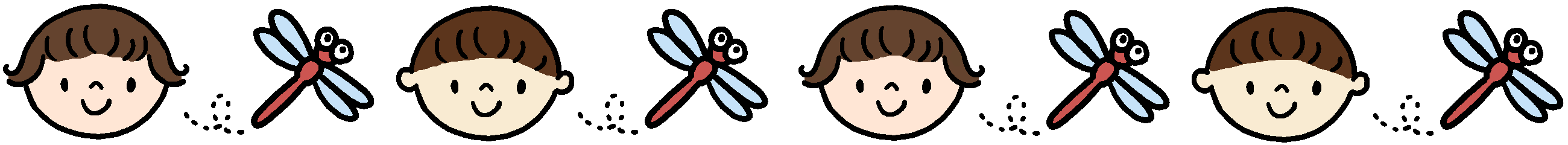 【相談先一覧】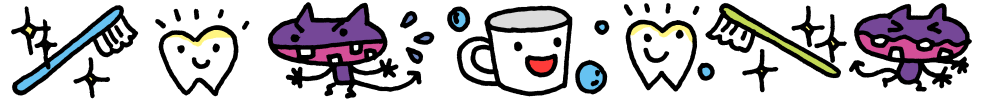 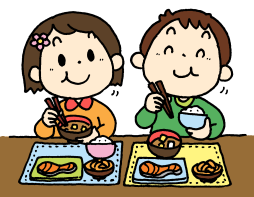 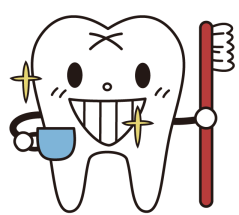 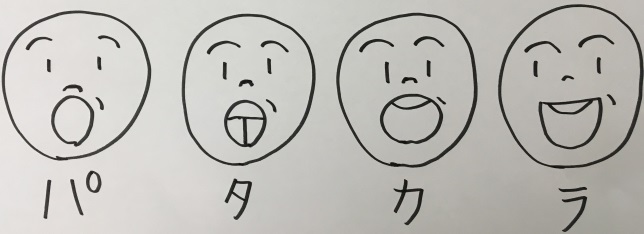 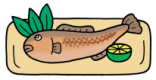 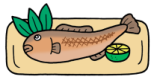 （材料４個分）ほうれんそう・・・・４０ｇ（２株位）牛乳・・・・３／４ｶｯﾌﾟ（１５０ｍｌ）水・・・・・・３／４ｶｯﾌﾟ（１５０ｍｌ）粉寒天・・・・・・・・・・３ｇ砂糖・・・・・・・・・・・４０ｇエネルギー　65kcalたんぱく質　　1.4gカルシウム　　46mg（作り方）①ほうれんそうはゆでて水気をしぼり、２ｃｍくらいの長さに切っておく。②ほうれん草と牛乳をミキサーにかける（なめらかになるまで）③鍋に水と粉寒天を入れ、火にかける。沸騰したら火を弱め、２分位寒天が完全に溶けるまでしっかり煮た後、砂糖を加え、完全に溶かす。④②を加えてよく混ぜ合わせ、容器に流し、冷蔵庫で冷やし固める。分野相談窓口電話番号受付日時こころ埼玉いのちの電話（社会福祉法人　埼玉いのちの電話）０４８－６４５－４３４３２４時間　３６５日こころ日本いのちの電話連盟インターネット相談（一般社団法人　日本いのちの電話連盟）http://www.inochinodenwa.org/http://www.inochinodenwa.org/こころ自殺予防　いのちの電話（一般社団法人　日本いのちの電話連盟）０１２０－７８３－５５６（フリーダイヤル）毎月１０日　８：００～翌朝８：００こころ保健師によるこころの相談（新座市保健センター）０４８－４８１－２２１１平日８：３０～１７：１５こころ精神保健相談（朝霞保健所）０４８－４６１－０４６８平日８：３０～１７：１５こころ精神保健福祉相談　（埼玉県立精神保健福祉センター）０４８－７２３－３３３３平日９：００～１７：００こころうつ・依存症・ひきこもりに関するメール相談（埼玉県立精神保健福祉センター）http://www.pref.saitama.lg.jp/b0606/p-soudan/mail.htmlhttp://www.pref.saitama.lg.jp/b0606/p-soudan/mail.htmlこども青少年電話相談【小学生～中学生】（新座市教育相談室）０４８－４７７－４１５２平日１０：００～１８：００こども青少年いじめ１１０番【小学生～中学生】（新座市教育相談室）０４８－４７８－０１００平日１０：００～１８：００